Reformierte Kirchen Bern-Jura-SolothurnSuchergebnisse für "Nikolaus"Autor / TitelJahrMedientypSignatur / Standort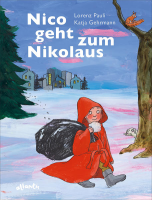 Pauli, Lorenz 1967-Nico geht zum Nikolaus2022BilderbuchNikolaus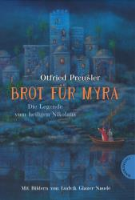 Preussler, Otfried 1923-2013Brot für Myra : Die Legende vom heiligen Nikolaus2022BilderbuchNikolaus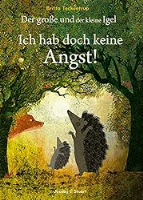 Teckentrup, Britta 1969-Der grosse und der kleine Igel : Ich hab doch keine Angst!2022BilderbuchÄngste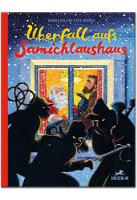 Külling, Andrea 1977-Überfall aufs Samichlaushaus2021BilderbuchNikolaus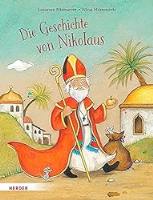 Niemeyer, SusanneDie Geschichte von Nikolaus2021BilderbuchNikolaus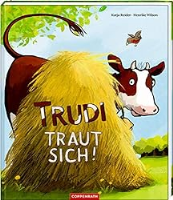 Reider, Katja 1960-Trudi traut sich!2021BilderbuchÄngste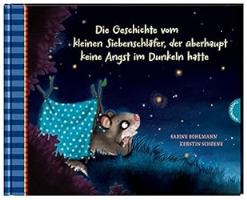 Bohlmann, Sabine 1969-Die Geschichte vom kleinen Siebenschläfer, der überhaupt keine Angst im Dunkeln hatte2020BilderbuchÄngste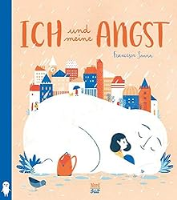 Sanna, FrancescaIch und meine Angst2019BilderbuchÄngste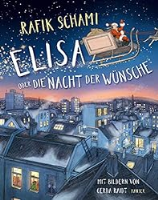 Schami, Rafik 1946-Elisa oder die Nacht der Wünsche2019BilderbuchNikolaus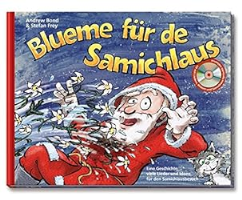 Bond, AndrewBlueme für de Samichlaus2018BilderbuchNikolaus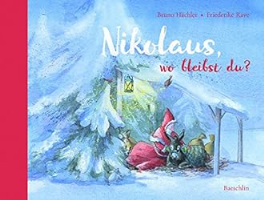 Hächler, BrunoNikolaus, wo bleibst du?2017BilderbuchNikolausHächler, BrunoNikolaus, wo bleibst du?2017BilderbuchNikolaus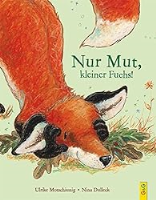 Motschiunig, UlrikeNur Mut, kleiner Fuchs!2017BilderbuchÄngste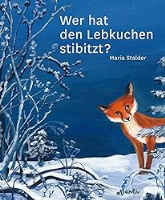 Stalder, MariaWer hat den Lebkuchen stibitzt?2017BilderbuchNikolausStalder, MariaWer hat den Lebkuchen stibitzt?2017BilderbuchNikolaus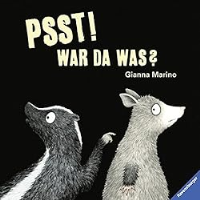 Marino, GiannaPsst! War da was?2016BilderbuchÄngste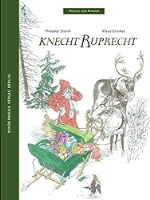 Storm, TheodorKnecht Ruprecht2016BilderbuchNikolaus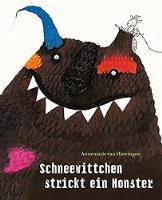 van Haeringen, AnnemarieSchneewittchen strickt ein Monster2016BilderbuchÄngste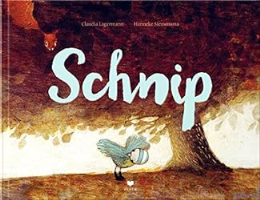 Lagermann, ClaudiaSchnip2015BilderbuchÄngste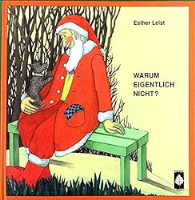 Leist, EstherWarum eigentlich nicht?2015BilderbuchNikolaus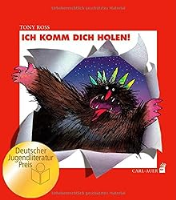 Ross, TonyIch komm dich holen!2015BilderbuchÄngste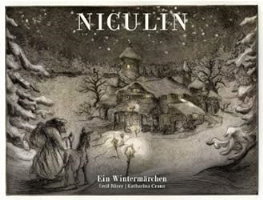 Bürer, EmilNiculin2014BilderbuchNikolaus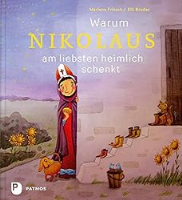 Fritsch, MarleneWarum Nikolaus am liebsten heimlich schenkt2014BilderbuchNikolaus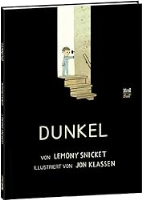 Snicket, LemonyDunkel2014BilderbuchÄngste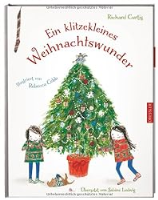 Curtis, RichardEin klitzekleines Weihnachtswunder2013BilderbuchNikolaus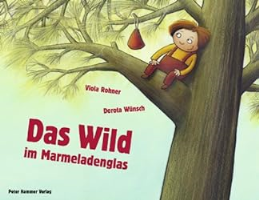 Rohner, ViolaDas Wild im Marmeladenglas2013BilderbuchÄngste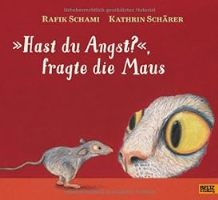 Schami, RafikHast du Angst?, fragte die Maus2013BilderbuchÄngste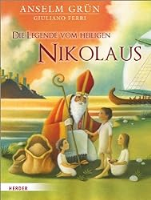 Grün, AnselmDie Legende vom heiligen Nikolaus2012BilderbuchNikolaus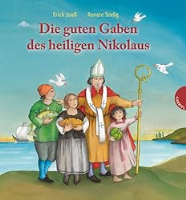 Jooß, ErichDie guten Gaben des heiligen Nikolaus2012BilderbuchNikolaus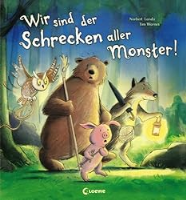 Landa, NorbertWir sind der Schrecken aller Monster!2010BilderbuchÄngste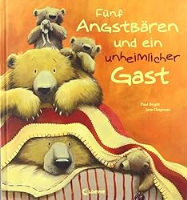 Paul Bright ; Jane ChapmanFünf Angstbären und ein unheimlicher Gast2009BilderbuchÄngste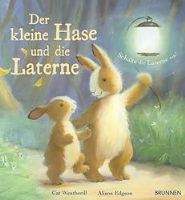 Weatherill, CatDer kleine Hase und die Laterne2009BilderbuchÄngste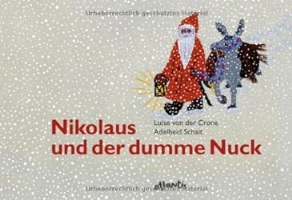 Crone, Luise von derNikolaus und der dumme Nuck2008BilderbuchNikolaus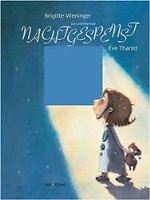 Weninger, BrigitteDas allerkleinste Nachtgespenst2008BilderbuchÄngste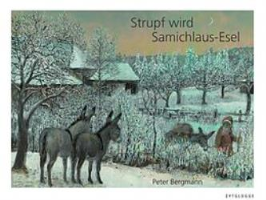 Bergmann, PeterStrupf wird Samichlaus-Esel2007BilderbuchNikolaus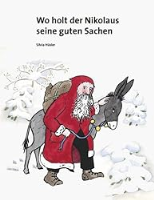 Hüsler, SilviaWo holt der Nikolaus seine guten Sachen?2007BilderbuchNikolaus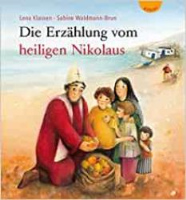 Klassen, LenaDie Erzählung vom heiligen Nikolaus2007BilderbuchNikolaus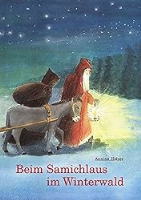 Holzer, AnninaBeim Samichlaus im Winterwald2004BilderbuchNikolaus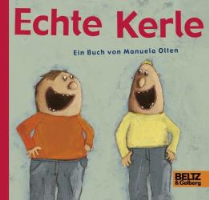 Olten, ManuelaEchte Kerle2004BilderbuchÄngste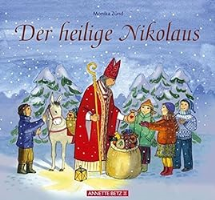 Zünd, MonikaDer heilige Nikolaus2004BilderbuchNikolaus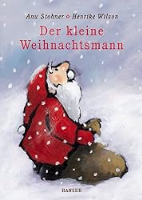 Stohner, AnuDer kleine Weihnachtsmann2002BilderbuchNikolaus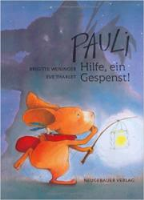 Weninger, BrigittePauli, Hilfe, ein Gespenst!2002BilderbuchÄngste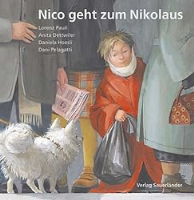 Pauli, LorenzNico geht zum Nikolaus2000BilderbuchNikolaus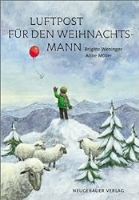 Weninger, BrigitteLuftpost für den Weihnachtsmann2000BilderbuchNikolaus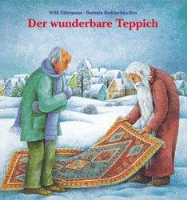 Fährmann, WilliDer wunderbare Teppich1999BilderbuchNikolaus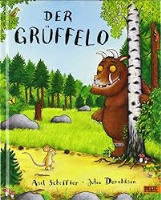 Scheffler, AxelDer Grüffelo1999BilderbuchÄngste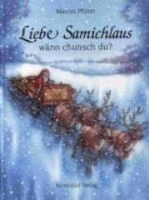 Pfister, MarcusLiebe Samichlaus wänn chunsch du?1998BilderbuchNikolaus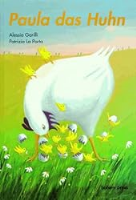 Garilli, AlessiaPaula das Huhn1997BilderbuchÄngste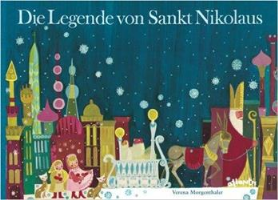 Morgenthaler, VerenaDie Legende von Sankt Nikolaus1997BilderbuchNikolaus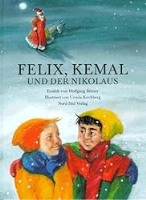 Bittner, WolfgangFelix, Kemal und der Nikolaus1996BilderbuchNikolaus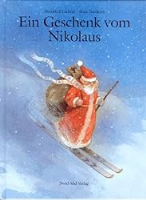 Lachner, DorotheaEin Geschenk vom Nikolaus1994BilderbuchNikolausLachner, DorotheaEin Geschenk vom Nikolaus1994BilderbuchNikolaus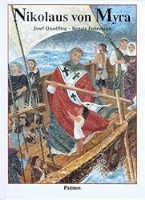 Quadflieg, JosefNikolaus von Myra1994BilderbuchNikolaus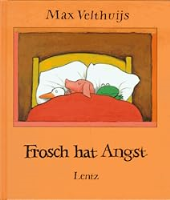 Velthuijs, MaxFrosch hat Angst1994BilderbuchÄngste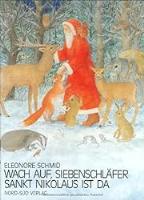 Schmid, EleonoreWach auf, Siebenschläfer Sankt Nikolaus ist da1991BilderbuchNikolausSchmid, EleonoreWach auf, Siebenschläfer Sankt Nikolaus ist da1991BilderbuchNikolaus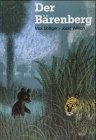 Bolliger, MaxDer Bärenberg1982BilderbuchÄngste